МИНИСТЕРСТВО ЗДРАВООХРАНЕНИЯ РОССИЙСКОЙ ФЕДЕРАЦИИИНСТРУКЦИЯ ПО МЕДИЦИНСКОМУ ПРИМЕНЕНИЮ ЛЕКАРСТВЕННОГО ПРЕПАРАТАРисполепт Конста® (Rispolept Consta®)Регистрационный номер – П N015674/01Торговое наименование: Рисполепт Конста®Международное непатентованное наименование: рисперидонХимическое название: 3[2-[4-(6-фтор-1,2-бензизоксазол-3-ил)пиперидил]этил]-6,7,8,9-тетрагидро-2-метил-4Н-пиридо[1,2-а]пиримидин-4-онЛекарственная форма: Порошок для приготовления суспензии для внутримышечного введения пролонгированного действия Состав Порошок (состав на 1 флакон):Действующее вещество:Рисперидон: 25 мг, 37,5 мг, 50 мг, соответственно.Вспомогательные вещества:Молочной и гликолевой кислот сополимер.Растворитель:Кармеллоза натрия 40 мПа.с, полисорбат 20, натрия гидрофосфата дигидрат, лимонная кислота, натрия хлорид, натрия гидроксид, вода для инъекций.ОписаниеПорошок. Белый или почти белый сыпучий порошок, свободный от видимых посторонних включений.Растворитель. Прозрачный бесцветный раствор.Суспензия препарата. Легко образует суспензию в растворителе без комков или видимых посторонних включений. Проходимость через иглу. Суспензия должна проходить через иглу плавно, с небольшим сопротивлением или без сопротивления.Фармакотерапевтическая группа: прочие антипсихотические препараты. Код АТХ: N05AX08ФАРМАКОЛОГИЧЕСКИЕ СВОЙСТВАФармакодинамикаРисперидон является избирательным моноаминергическим антагонистом. Он обладает высоким аффинитетом к серотонинергическим 5-НТ2-рецепторам и дофаминергическим D2-рецепторам. Кроме того, рисперидон связывается с альфа1-адренергическими рецепторами и, в меньшей степени, с Н1-гистаминергическими и альфа2-адренергическими рецепторами. Рисперидон не связывается с холинергическими рецепторами. Несмотря на то, что рисперидон является мощным антагонистом D2-рецепторов, благодаря чему он улучшает позитивные симптомы шизофрении, этот препарат, по сравнению с типичными нейролептиками, в меньшей степени угнетает двигательную активность и реже вызывает каталепсию. Благодаря сбалансированному центральному антагонизму в отношении серотониновых и дофаминовых рецепторов рисперидон реже вызывает экстрапирамидные побочные эффекты и оказывает терапевтическое действие на негативные и аффективные симптомы шизофрении.ФармакокинетикаРисперидон метаболизируется изоферментом CYP2D6 до 9-гидроксирисперидона, который обладает такой же фармакологической активностью, как сам рисперидон. Рисперидон и 
9-гидроксирисперидон образуют активную антипсихотическую фракцию. Другим путем метаболизма рисперидона является N-дезалкилирование. У быстрых метаболизаторов клиренс активной антипсихотической фракции и рисперидона составляет 5,0 и 13,7 л/ч соответственно, а у слабых метаболизаторов – 3,2 и 3,3 л/ч соответственно.Общие характеристики рисперидона после инъекции пациентам препарата Рисполепт Конста®При однократном внутримышечном введении препарата Рисполепт Конста® профиль высвобождения рисперидона состоит из небольшой начальной фазы (<1 % дозы), за которой следует интервал продолжительностью 3 недели. После внутримышечной инъекции основное высвобождение рисперидона начинается через 3 недели, поддерживается с 4-й по 6-ю неделю и снижается к 7-й неделе. В связи с этим пациент должен принимать дополнительный антипсихотический препарат в течение первых 3 недель после начала лечения препаратом Рисполепт Конста®.Сочетание профиля высвобождения рисперидона и режима дозирования (внутримышечная инъекция один раз в две недели) обеспечивает поддержание в плазме терапевтических концентраций рисперидона. Терапевтические концентрации сохраняются до 4-й – 6-й недели после последней инъекции препарата Рисполепт Конста®. Фаза элиминации завершается примерно через 7-8 недель после последней инъекции.Рисперидон полностью абсорбируется из суспензии Рисполепт Конста®.Рисперидон быстро распределяется в тканях организма. Объем распределения составляет 1-2 л/кг. В плазме рисперидон связывается с альбумином и альфа1-кислым гликопротеином. Связь с белками плазмы рисперидона составляет 90 %, а 9-гидроксирисперидона – 77 %.После внутримышечных инъекций препарата Рисполепт Конста® в дозах 25 или 50 мг один раз в две недели средние значения минимальной и максимальной концентрации в плазме активной антипсихотической фракции составляют 9,9-19,2 нг/мл и 17,9-45,5 нг/мл соответственно. При таком режиме дозирования фармакокинетика рисперидона носит линейный характер. В длительном применении (12 месяцев) у пациентов, которым один раз в две недели вводили препарат Рисполепт Конста® в дозах 25-50 мг, кумуляции рисперидона не наблюдалось.Изучение применения однократной дозы пероральной формы рисперидона показало более высокие концентрации в плазме и уменьшенный клиренс активной антипсихотической фракции на 30 % у пожилых пациентов и на 60 % у пациентов с почечной недостаточностью. Концентрации рисперидона в плазме у пациентов с печеночной недостаточностью находились в норме, но среднее значение свободной фракции в плазме увеличивалось на 35 %. Показания к применениюЛечение и профилактика обострений шизофрении и шизоаффективных расстройств.ПротивопоказанияГиперчувствительность к рисперидону или к любому другому ингредиенту этого препарата. Период лактации. Детский возраст до 18 лет.С осторожностьюПрименять с осторожностью при следующих состояниях:заболевания сердечно-сосудистой системы (хроническая сердечная недостаточность, перенесенный инфаркт миокарда, нарушения проводимости сердечной мышцы);обезвоживание и гиповолемия;нарушения мозгового кровообращения;болезнь Паркинсона;судороги и эпилепсия (в том числе в анамнезе);тяжелая почечная или печеночная недостаточность (см. раздел «Способ применения и дозы»);злоупотребление лекарственными средствами или лекарственная зависимость;состояния, предрасполагающие к развитию тахикардии типа «пируэт» (брадикардия, нарушение электролитного баланса, сопутствующий прием лекарственных средств, удлиняющих интервал QT);опухоль мозга, кишечная непроходимость, случаи острой передозировки лекарств, синдром Рейе (противорвотный эффект рисперидона может маскировать симптомы этих состояний);беременность.Применение при беременностиДанных о безопасности применения рисперидона у беременных женщин нет. В ретроспективном наблюдательном когортном исследовании, проведённом с использованием базы данных обращений за медицинской помощью США, сравнивался риск врождённых аномалий у детей, которые родились у женщин, получавших и не получавших антипсихотические препараты в первом триместре беременности. Риск врождённых аномалий для рисперидона после коррекции по влияющим переменным, доступным в базе данных, был повышен по сравнению с отсутствием применения антипсихотических препаратов (относительный риск = 1,26, 95 % ДИ от 1,02 до 1,56). Не выявлен биологический механизм, объясняющий эти изменения, а в доклинических исследованиях тератогенных эффектов не наблюдалось. В экспериментах на животных рисперидон не оказывал прямого токсического действия на репродуктивную систему, но вызывал некоторые косвенные эффекты, опосредованные через пролактин и ЦНС. Ни в одном из исследований рисперидон не обладал тератогенным действием. В случае, если женщина принимала антипсихотические препараты (включая Рисполепт) в третьем триместре беременности, у новорожденных существует риск возникновения экстрапирамидных расстройств и/или синдрома отмены различной степени тяжести. Эти симптомы могут включать ажитацию, гипертонию, гипотонию, тремор, сонливость, респираторные нарушения и нарушение вскармливания. Препарат Рисполепт Конста® можно применять во время беременности только в тех случаях, когда потенциальная польза для женщины перевешивает возможный риск для плода.Применение в период грудного вскармливанияВ экспериментах на животных рисперидон и 9-гидроксирисперидон экскретируются с молоком. Обнаружено также, что рисперидон и 9-гидроксирисперидон выделяются с молоком человека. Таким образом, женщины, принимающие Рисполепт Конста®, не должны кормить грудью.Способ применения и дозыУ пациентов, которые ранее не получали рисперидон, рекомендуется определить переносимость пероральных лекарственных форм рисперидона, прежде чем приступать к лечению препаратом Рисполепт Конста®.Рисполепт Конста® вводят один раз в 2 недели посредством глубокой инъекции в ягодичную или дельтовидную мышцу, используя для этого прилагаемую к шприцу стерильную иглу. Для инъекции в дельтовидную мышцу используют иглу длиной 25 мм, для инъекции в ягодичную мышцу используют иглу длиной 51 мм. Инъекции следует делать попеременно в правую и левую ягодичную или дельтовидную мышцы. Препарат нельзя вводить внутривенно.Инструкции по применению даны в разделе «Указания по применению».Взрослые (старше 18 лет)Рекомендуемая доза составляет 25-50 мг внутримышечно один раз в 2 недели. Перевод пациентов, принимающих рисперидон перорально в фиксированной дозе в течение двух недель и более, на препарат Рисполепт Конста® рекомендуется осуществлять по следующей схеме. Пациенты, принимающие рисперидон перорально в дозе 4 мг и менее, должны переводиться на препарат Рисполепт Конста® в дозе 25 мг. Пациенты, принимающие рисперидон перорально в дозе более 4 мг, должны переводиться на препарат Рисполепт Конста® в дозе 37,5 мг.В клинических исследованиях не наблюдалось увеличения эффективности при применении 75 мг. Максимальная доза не должна превышать 50 мг один раз в 2 недели.В 3-недельный период после первого введения препарата Рисполепт Конста® и при обострении шизофрении пациент должен принимать эффективное антипсихотическое средство (рисперидон перорально или ранее применявшийся антипсихотик).Дозу препарата можно повышать не чаще, чем один раз в 4 недели. Эффект такого повышения дозы следует ожидать не раньше, чем через 3 недели после первой инъекции увеличенной дозы.Дети (18 лет и младше)Рисполепт Конста® не изучался у детей младше 18 лет.Пожилые пациенты (65 лет и старше)Рекомендуемая доза составляет 25 мг внутримышечно один раз в 2 недели. В 3-недельный период после первой инъекции препарата Рисполепт Конста® пациент должен принимать эффективное антипсихотическое средство. Клинические данные о применении Рисполепт Конста® у пожилых пациентов ограничены, поэтому следует с осторожностью применять препарат у данной категории пациентов.Пациенты с нарушениями функции печени или почекВ настоящее время нет данных о применении препарата Рисполепт Конста® у пациентов с нарушениями функции печени или почек.В случае необходимости терапии препаратом Рисполепт Конста® пациента с нарушениями функции печени или почек, в первую неделю рекомендуется принимать внутрь 0,5 мг пероральной лекарственной формы рисперидона два раза в сутки. В течение второй недели пациент может принимать 1 мг рисперидона два раза в сутки или 2 мг рисперидона один раз в сутки. Если пациент хорошо переносит пероральную дозу не менее 2 мг, то ему можно вводить внутримышечно 25 мг препарата Рисполепт Конста® один раз в 2 недели.Побочное действиеНаиболее частыми побочными действиями (≥1/10) являются: бессонница, тревожность, головная боль, инфекции верхних отделов дыхательной системы, паркинсонизм, депрессия и акатизия.В постмаркетинговом периоде наблюдения отмечены серьезные реакции в месте инъекции, включая некроз, абсцесс, воспаление подкожной жировой клетчатки, изъязвление, гематому, кисту и узелковые утолщения. Частота возникновения данных реакций неизвестна (невозможно оценить частоту из доступных данных). В некоторых случаях требовалось хирургическое вмешательство. Ниже приведены побочные действия препарата Рисполепт Конста®, которые наблюдались в ходе клинических исследований и в постмаркетинговом периоде наблюдения. Частоту побочных эффектов классифицировали следующим образом: очень частые (≥1/10), частые (≥1/100 и <1/10), нечастые (≥1/1000 и <1/100), редкие (≥1/10000 и <1/1000), очень редкие (<1/10000) и с неизвестной частотой (невозможно оценить частоту из доступных данных).В каждой частотной группе побочные действия приведены в порядке уменьшения серьезности.Побочные эффекты приведены с распределением по частоте и системно-органным классам. Нарушения лабораторных и инструментальных показателей: часто – нарушения ЭКГ, увеличение уровня пролактина1, увеличение активности микросомальных ферментов печени, увеличение активности трансаминаз, увеличение или уменьшение массы тела;нечасто – удлинение интервала QT на электрокардиограмме.Нарушения со стороны сердечно-сосудистой системы: часто – атриовентрикулярная блокада, тахикардия;нечасто – блокада пучка Гиса, фибрилляция предсердий, брадикардия, синусная брадикардия, ощущение сердцебиения.Гематологические нарушения и нарушения лимфатической системы: часто – анемия; нечасто – тромбоцитопения, нейтропения;очень редко – агранулоцитоз.Нарушения со стороны нервной системы: очень часто – паркинсонизм2, акатизия2, головная боль;часто – головокружение, седация, сонливость, тремор, дистония2, поздняя дискинезия, дискинезия2;нечасто – судороги, обморок, постуральное головокружение, гипестезия, парестезия, летаргия, гиперсомния.Нарушения со стороны органа зрения: часто – нечеткость зрения, конъюктивит;редко – синдром дряблой радужки (интраоперационный)4;с неизвестной частотой – окклюзия артерии сетчатки.Нарушения со стороны органа слуха и лабиринта: часто – вертиго;нечасто – боль в ухе.Респираторные, торакальные нарушения и нарушения средостения: часто – одышка, кашель, заложенность носовых пазух, фаринголарингеальная боль;редко – синдром апноэ во сне. Нарушения со стороны желудочно-кишечного тракта: часто – рвота, диарея, запор, тошнота, боль в области живота, диспепсия, зубная боль, сухость во рту, дискомфорт в желудке, гастрит, гиперсекреция слюны;редко – механическая кишечная непроходимость, панкреатит;очень редко – кишечная непроходимость.Нарушения со стороны почек и мочевыводящих путей: часто – недержание мочи;нечасто – задержка мочевыделения.Нарушения со стороны кожи и подкожных тканей: часто – сыпь, экзема; нечасто – отек Квинке, зуд, акне, алопеция, сухость кожи;очень редко – синдром Стивенса-Джонсона/токсический эпидермальный некролиз.Нарушения со стороны костно-мышечной системы и соединительной ткани: часто – артралгия, боль в спине, боль в конечностях, миалгия;нечасто – мышечная слабость, боль в области шеи, боль в области ягодиц, костно-мышечная боль в области груди.Нарушения со стороны эндокринной системы: редко – нарушение секреции антидиуретического гормона.Нарушения метаболизма и питания: часто – гипергликемия;нечасто – сахарный диабет3, повышение аппетита, снижение аппетита; редко – гипогликемия;очень редко – диабетический кетоацидоз;с неизвестной частотой – водная интоксикация.Инфекции: очень часто – инфекции верхних дыхательных путей; часто – пневмония, грипп, инфекции нижних дыхательных путей, бронхит, инфекции мочевыводящих путей, инфекции уха, синусит, вирусные инфекции;нечасто – цистит, гастроэнтерит, инфекции, локализованные инфекции, подкожный абсцесс. Травмы, отравления и осложнения, связанные с процедурой введения препарата: часто – падение;нечасто – боль во время процедуры введения препарата.Сосудистые нарушения:часто – гипертензия, гипотензия;нечасто – ортостатическая гипотензия.Общие нарушения и нарушения в области введения препарата: часто – пирексия, периферический отек, боль в области груди, усталость, боли, боль в области введения препарата, астения, гриппоподобное состояние; нечасто – уплотнение в области введения препарата, уплотнение, реакции в области введения препарата, дискомфорт в области груди, медлительность, плохое самочувствие;редко – гипотермия.Нарушения со стороны иммунной системы:нечасто – гиперчувствительность;с неизвестной частотой – анафилактические реакции.Гепатобилиарные нарушения: редко – желтуха.Нарушения со стороны репродуктивной системы и молочных желез: часто – аменорея, эректильная дисфункция, галакторея;нечасто – сексуальная дисфункция, гинекомастия;с неизвестной частотой – приапизм.Психические нарушения: очень часто – депрессия, бессонница, беспокойство;часто – ажитация, расстройства сна;нечасто – мании, уменьшение либидо, нервозность;редко – сомнамбулизм, кататония;очень редко – расстройство пищевого поведения во время ночного сна.1 – гиперпролактинемия в некоторых случаях может приводить к гинекомастии, нарушениям менструального цикла, аменорее и галакторее.2 – экстрапирамидные расстройства могут проявляться как: паркинсонизм (гиперсаливация, костно-мышечная скованность, паркинсонизм, слюнотечение, ригидность по типу «зубчатого колеса», брадикинезия, гипокинезия, маскоподобное лицо, напряженность мышц, акинезия, ригидность затылочных мышц, мышечная ригидность, паркинсоническая походка, нарушения глабеллярного рефлекса), акатизия (акатизия, беспокойство, гиперкинезия и синдром «беспокойных» ног), тремор, дискинезия (дискинезия, подергивание мышц, хореоатетоз, атетоз и миоклонус), дистония.Дистония включает дистонию, мышечные спазмы, гипертонию, кривошею, непроизвольные мышечные сокращения, мышечную контрактуру, блефароспазм, движения глазного яблока, паралич языка, лицевой спазм, ларингоспазм, миотония, опистотонус, орофарингеальный спазм, плевротонус, спазм языка и тризм. Тремор включает тремор и паркинсонический тремор покоя. Также следует отметить, что существует более широкий ряд симптомов, которые не всегда имеют экстрапирамидное происхождение.3 – в плацебо-контролируемых исследованиях сахарный диабет наблюдался у 0,18 % пациентов, принимавших рисперидон по сравнению с 0,11 % пациентов в группе плацебо. Общая частота возникновения сахарного диабета по результатам всех клинических испытаний составила 0,43 % всех пациентов, принимавших рисперидон.4 – наблюдался только в постмаркетинговом периоде.Ниже дополнительно перечислены побочные действия, наблюдаемые в ходе клинических исследований пероральных лекарственных форм рисперидона, но не проявившиеся при применении пролонгированной инъекционной формы рисперидона – Рисполепт Конста®. Побочные эффекты приведены с распределением по системно-органным классам:Нарушения лабораторных показателей: повышение температуры тела, увеличение количества эозинофилов, уменьшение количества лейкоцитов, уменьшение уровня гемоглобина, увеличение уровня креатинфосфокиназы, понижение температуры тела.Инфекции: тонзиллит, воспаление подкожной жировой клетчатки, средний отит, инфекции глаз, акародерматит, инфекции дыхательных путей, онихомикоз, хронический средний отит.Со стороны крови и лимфатической системы: гранулоцитопения.Нарушения со стороны сердечно-сосудистой системы: нарушение проводимости, синдром постуральной ортостатической тахикардии, синусовая аритмия.Со стороны иммунной системы: гиперчувствительность к препарату.Нарушения метаболизма и питания: анорексия, полидипсия.Психические нарушения: спутанность сознания, вялость, аноргазмия, аффективное уплощение, ночные кошмары.Со стороны нервной системы: отсутствие реакции на раздражители, потеря сознания, злокачественный нейролептический синдром, диабетическая кома, инсульт, угнетение сознания, церебральная ишемия, цереброваскулярные нарушения, преходящая ишемическая атака, дизартрия, нарушение внимания, нарушение равновесия, нарушение речи, нарушение координации, нарушение движений, тремор головы, психомоторная гиперактивность.Офтальмологические нарушения: окулярная гиперемия, выделения из глаз, отек области вокруг глаз, сухость глаз, усиленное слезотечение, светобоязнь, снижение остроты зрения, непроизвольные вращения глазных яблок, глаукома.Со стороны уха и лабиринта: звон в ушах.Сосудистые нарушения: приливы.Респираторные, торакальные нарушения и нарушения средостения: свистящее дыхание, аспирационная пневмония, застой в легких, нарушение дыхания, хрипы, носовое кровотечение, заложенность носа, гипервентиляция, дисфония.Со стороны желудочно-кишечного тракта: дисфагия, недержание кала, фекалома, отек губ, хейлит, метеоризм, гастроэнтерит, распухание языка.Со стороны кожи и подкожных тканей: поражение кожи, нарушение кожных покровов, нарушение окраски кожи, себорейный дерматит, гиперкератоз, перхоть, эритема, медикаментозная сыпь, крапивница.Со стороны костно-мышечной системы и соединительной ткани: рабдомиолиз, опухание суставов, нарушения позы, скованность в суставах, мышечный спазм.Нарушения со стороны эндокринной системы: глюкозурия.Со стороны почек и мочевыводящих путей: энурез, дизурия, поллакиурия.Со стороны репродуктивной системы и молочных желез: эректильная дисфункция, выделения из влагалища, нарушение менструаций, задержка менструального цикла, нарушение эякуляции, увеличение молочныхжелез, нагрубание молочных желез, выделения из молочной железы.Общие нарушения и явления, обусловленные путем введения препарата: общий отек, отек лица, нарушение походки, жажда, озноб, похолодание конечностей, синдром «отмены».Класс эффектыКак и при применении других антипсихотических препаратов, очень редкие случаи удлинения интервала QT отмечались в постмаркетинговом периоде наблюдения. Другие класс эффекты со стороны сердечно-сосудистой системы, наблюдаемые при применении антипсихотических препаратов, которые удлиняют интервал QT, включают: желудочковую аритмию, желудочковую фибрилляцию, желудочковую тахикардию, внезапную смерть, остановку сердца и двунаправленную желудочковую тахикардию.Венозная тромбоэмболияСлучаи венозной тромбоэмболии, включая легочную эмболию и случаи тромбоза глубоких вен, наблюдались при использовании антипсихотических препаратов (частота неизвестна).Повышение массы телаВ ходе 12-недельного плацебо-контролируемого исследования у 9 % пациентов, принимающих препарат Рисполепт Конста®, по сравнению с 6 % пациентов, принимавших плацебо, наблюдалось повышение массы тела не менее 7 % на момент завершения исследования. В другом клиническом исследовании продолжительностью 1 год изменения в массе тела для отдельных пациентов составляло ± 7 % от среднего; у 25 % пациентов наблюдалось повышение массы тела не менее чем на 7 %.ПередозировкаПри использовании парентеральных лекарственных форм рисперидона передозировка менее вероятна, чем при применении пероральных форм (таблетки, покрытые пленочной оболочкой, и раствор для приема внутрь), и поэтому здесь приведена информация, касающаяся пероральных форм.Симптомы:Симптомы, наблюдаемые при передозировке, являются усиленными известными фармакологическими эффектами. Они включают в себя седативный эффект, сонливость, тахикардию, понижение артериального давления и экстрапирамидные расстройства. Наблюдалось удлинение интервала QT и судороги. Двунаправленная желудочковая тахикардия отмечалась  при одновременном приеме повышенной дозы перорального рисперидона и пароксетина.В случае передозировки должна быть рассмотрена возможность вовлечения нескольких препаратов. Лечение:Обеспечивают и поддерживают проходимость дыхательных путей, адекватную оксигенацию и вентиляцию. Необходим мониторинг функции сердечно-сосудистой системы, который должен включать постоянный контроль ЭКГ для выявления возможных аритмий.Рисполепт® не имеет специфического антидота, и поэтому лечение должно быть направлено на поддержание функции ЦНС и сердечно-сосудистой системы, а также должна быть проведена дезинтоксикационная терапия. При тяжелых экстрапирамидных симптомах необходимо вводить антихолинергические препараты. Медицинское наблюдение и мониторинг необходимо продолжать до исчезновения признаков передозировки.Взаимодействие с другими лекарственными препаратамиВзаимодействия препарата Рисполепт Конста® с другими лекарственными средствами не были оценены систематически. Данные о взаимодействиях, представленные в этом разделе, основаны на исследованиях пероральной формы препарата Рисполепт®.Взаимодействия, связанные с фармакодинамикой препаратаПрепараты центрального действия и алкогольРисполепт Конста® повышает выраженность угнетающего влияния на ЦНС опиоидных анальгетиков, снотворных средств, анксиолитиков, трициклических антидепрессантов, средств для общей анестезии, алкоголя. Рисполепт Конста® следует применять с осторожностью в сочетании с другими препаратами центрального действия или алкоголем.Леводопа и агонисты дофаминовых рецепторовРисполепт Конста® может ослаблять действие леводопы и других агонистов дофаминовых рецепторов. В случае необходимости одновременного применения, особенно у пациентов с терминальной стадией болезни Паркинсона, следует назначать минимально эффективные дозы каждого из препаратов.ПсихостимуляторыОдновременное применение психостимуляторов (например, метилфенидата) с рисперидоном может привести к появлению экстрапирамидных симптомов при корректировке дозы одного или обоих препаратов.Препараты с гипотензивным действиемКлинически значимая артериальная гипотензия наблюдается при совместном применении рисперидона с антигипертензивными средствами.Препараты, увеличивающие интервал QTСледует соблюдать осторожность при совместном применении препарата Рисполепт Конста® с лекарственными препаратами, увеличивающими интервал QT, такими как антиаритмические средства (хинидин, дизопирамид, прокаинамид, пропафенон, амиодарон, соталол), трициклические антидепрессанты (амитриптилин), тетрациклические антидепрессанты (мапротилин), некоторые антигистаминные средства, другие антипсихотические средства, некоторые противомалярийные средства (хинин, мефлохин), лекарственными препаратами, вызывающими электролитный дисбаланс (гипокалиемию, гипомагниемию), брадикардию и препаратами, ингибирующими метаболизм рисперидона в печени. ПалиперидонПоскольку палиперидон является активным метаболитом рисперидона, следует соблюдать осторожность при одновременном применении в течение длительного периода времени препарата КСЕПЛИОН и рисперидона или палиперидона перорально. Данные о безопасности применения препарата КСЕПЛИОН и других антипсихотиков ограничены.Взаимодействия, связанные с фармакокинетикой препаратаРисперидон в основном метаболизируется изоферментом CYP2D6 и в меньшей степени CYP3A4. Как рисперидон, так и его активный метаболит 9-гидроксирисперидон, являются субстратами 
Р-гликопротеина (P-GP). Вещества, изменяющие активность CYP2D6, или вещества, сильно ингибирующие или индуцирующие активность CYP3A4 и/или P-GP, могут оказывать влияние на фармакокинетику рисперидона и активной антипсихотической фракции.Сильные ингибиторы CYP2D6Совместное применение препарата Рисполепт Конста® с сильным ингибитором CYP2D6 может увеличить концентрацию рисперидона в плазме, но в меньшей степени активной антипсихотической фракции. Более высокие дозы сильного ингибитора CYP2D6 могут повышать концентрацию рисперидона и активной антипсихотической фракции (например, пароксетин, см. ниже). Ожидается, что другие ингибиторы CYP2D6, такие как хинидин, могут влиять на концентрацию рисперидона в плазме сходным образом. При одновременном применении пароксетина, хинидина или другого сильного CYP2D6 ингибитора, особенно в более высоких дозах, следует скорректировать дозу препарата Рисполепт Конста®.Ингибиторы CYP3A4 и/или Р-GPСовместное введение препарата Рисполепт Конста® с сильным ингибитором CYP3A4 и/или P-GP может существенно повысить концентрации в плазме рисперидона и активной антипсихотической фракции. При одновременном применении итраконазола или другого сильного ингибитора CYP3A4 и/или P-GP, следует скорректировать дозу препарата Рисполепт Конста®.Индукторы CYP3A4 и/или Р-GP Совместное применение препарата Рисполепт Конста® с сильным индуктором CYP3A4 и/или Р-GP может снизить концентрацию в плазме рисперидона и активной антипсихотической фракции. При одновременном применении карбамазепина или другого сильного индуктора CYP3A4 и/или Р-GP, следует скорректировать дозу препарата Рисполепт Конста®. Степень индукции может изменяться во времени с достижением максимального эффекта до 2 недель после введения и снижением индукции до 2 недель после отмены препарата.Препараты, прочно связывающиеся с белками плазмыПри совместном применении с препаратами, обладающими высокой связываемостью с белками плазмы, не наблюдается клинически значимого вытеснения препарата из белков плазмы.При одновременном применении следует обратиться к инструкции по применению соответствующего лекарственного препарата и при необходимости скорректировать дозы принимаемых препаратов.Антибактериальные препаратыЭритромицин, умеренный ингибитор CYP3A4 и ингибитор P-GP, не изменяет фармакокинетики рисперидона и активной антипсихотической фракции. Рифампицин, сильный индуктор CYP3A4 и P-GP, снижает концентрацию в плазме активной антипсихотической фракции.Антихолинэстеразные препаратыДонепезил и галантамин, субстраты CYP2D6 и CYP3A4, не оказывают клинически значимого влияния на фармакокинетику рисперидона и активной антипсихотической фракции.Противоэпилептические препаратыКарбамазепин, сильный индуктор CYP3A4 и P-GP, снижает содержание в плазме активной антипсихотической фракции рисперидона. Сходный эффект наблюдается и при применении фенитоина и фенобарбитала, которые также являются индукторами CYP3A4 и P-GP.Топирамат умеренно уменьшает биодоступность рисперидона, но не активной антипсихотической фракции. Данное взаимодействие не считается клинически значимым.Рисперидон не оказывает клинически значимого действия на фармакокинетику вальпроевой кислоты или топирамата.Противогрибковые препаратыИтраконазол, сильный ингибитор CYP3A4 и P-GP, в дозе 200 мг/сут увеличивает концентрацию в плазме активной антипсихотической фракции примерно на 70 % при применении рисперидона в дозе от 2 до 8 мг/сут. Кетоконазол, сильный ингибитор CYP3A4 и P-GP, в дозе 200 мг/сут увеличивает концентрацию рисперидона в плазме и снижает концентрацию 9-гидроксирисперидона в плазме.Антипсихотические препаратыФенотиазины могут увеличивать концентрацию рисперидона в плазме, но в меньшей степени концентрацию активной антипсихотической фракции.Арипипразол, субстрат CYP2D6 и CYP3A4: рисперидон не оказывает влияния на фармакокинетику арипипразола и его активного метаболита, дигидроарипипразола.Противовирусные препаратыИнгибиторы протеазы: данные официальных исследований отсутствуют. Так как ритонавир является сильным ингибитором CYP3A4 и слабым ингибитором CYP2D6, ритонавир и ингибиторы протеазы, усиленные ритонавиром, могут привести к повышению концентрации рисперидона и активной антипсихотической фракции.Бета-адреноблокаторыНекоторые бета-адреноблокаторы могут увеличить концентрацию рисперидона в плазме, но не активной антипсихотической фракции.Блокаторы «медленных» кальциевых каналовВерапамил, умеренный ингибитор CYP3A4 и P-GP, увеличивает концентрацию рисперидона и активной антипсихотической фракции в плазме.Сердечные гликозиды Рисперидон не оказывает клинически значимого влияния на фармакокинетику дигоксина.ДиуретикиСм. раздел «Особые указания» о повышенной смертности пожилых пациентов с деменцией при совместном применении фуросемида и пероральных форм рисперидона.Желудочно-кишечные препараты Антагонисты Н2-рецепторов: циметидин и ранитидин являющиеся слабыми ингибиторами CYP2D6 и CYP3A4, увеличивают биодоступность рисперидона, но в минимальной степени влияют на концентрацию активной антипсихотической фракции.Препараты литияРисперидон не оказывает клинически значимого влияния на фармакокинетику препаратов лития. Ингибиторы обратного захвата серотонина и трициклические антидепрессантыФлуоксетин, сильный ингибитор CYP2D6, повышает концентрацию рисперидона в плазме, но в меньшей степени влияет на концентрацию активной антипсихотической фракции.Пароксетин, сильный ингибитор CYP2D6, увеличивает концентрацию рисперидона в плазме, но в дозах до 20 мг/день в меньшей степени влияет на концентрацию активной антипсихотической фракции. Однако, более высокие дозы пароксетина могут повышать концентрацию активной антипсихотической фракции рисперидона.Трициклические антидепрессанты могут увеличить концентрацию рисперидона в плазме, но не влияют на концентрацию активной антипсихотической фракции. Амитриптилин не влияет на фармакокинетику рисперидона или активной антипсихотической фракции.Сертралин, является слабым ингибитором CYP2D6, а флувоксамин – слабым ингибитором CYP3A4. В дозах до 100 мг/сут сертралин и флувоксамин не оказывают клинически значимого влияния на концентрацию активной антипсихотической фракции рисперидона. Однако применение доз выше 100 мг/день может приводить к повышению концентрации рисперидона и активной антипсихотической фракции.Особые указанияУ пациентов, которые ранее не получали рисперидон, рекомендуется определить переносимость пероральных лекарственных форм рисперидона, прежде чем приступать к лечению препаратом Рисполепт Конста®.Применение у пожилых пациентов с деменциейПрименение препарата Рисполепт Конста® не исследовалось у пожилых пациентов с деменцией, так как он не показан для этой группы пациентов. Препарат Рисполепт Конста® не предназначен для лечения расстройств поведения, связанных с деменцией.Повышенная смертность у пожилых пациентов с деменцией У пожилых пациентов с деменцией при лечении атипичными антипсихотическими средствами наблюдалась повышенная смертность по сравнению с группой плацебо при мета-анализе 17 контролируемых исследований атипичных антипсихотических средств, включая пероральный рисперидон. В плацебо-контролируемых исследованиях пероральных форм рисперидона для данной популяции частота смертельных случаев составила 4,0 % для пациентов, принимающих рисперидон, по сравнению с 3,1 % для группы плацебо. Средний возраст умерших пациентов составляет 86 лет (диапазон 67-100 лет). Данные, собранные в результате двух обширных наблюдательных исследований, показывают, что пожилые пациенты с деменцией, проходящие лечение типичными антипсихотическими препаратами, также имеют немного повышенный риск смерти по сравнению с пациентами, не проходящими лечение. В настоящий момент собрано недостаточно данных для точной оценки данного риска. Неизвестна и причина повышения данного риска. Также не определена степень, в которой повышение смертности может быть применимо к антипсихотическим препаратам, а не к особенностям данной группы пациентов. Одновременное применение с фуросемидом У пожилых пациентов с деменцией наблюдалась повышенная смертность при одновременном приеме фуросемида и рисперидона перорально (7,3 %, средний возраст 89 лет, диапазон 75-97 лет) по сравнению с группой, принимавшей только рисперидон (3,1 %, средний возраст 84 года, диапазон 70-96 лет) и группой, принимавшей только фуросемид (4,1 %, средний возраст 80 лет, диапазон 
67-90 лет). Повышение смертности пациентов, принимающих рисперидон совместно с фуросемидом, наблюдалось в ходе 2-х из 4-х клинических исследований. Совместное применение рисперидона с другими диуретиками (в основном с тиазидными диуретиками в малых дозах) не сопровождалось повышением смертности. Не установлено патофизиологических механизмов, объясняющих данное наблюдение, нет четко установленных закономерностей с причинами смертности. Тем не менее, следует соблюдать особую осторожность при назначении препарата в таких случаях. Перед назначением необходимо тщательно оценивать соотношение риск/польза. Не обнаружено увеличения смертности у пациентов, одновременно принимающих другие диуретики вместе с рисперидоном. Независимо от лечения, дегидратация является общим фактором риска смертности и должна тщательно контролироваться у пожилых пациентов с деменцией.Нежелательные явления со стороны цереброваскулярной системыВ плацебо-контролируемых клинических исследованиях у пациентов с деменцией, принимающих некоторые атипичные антипсихотические препараты, наблюдалось повышение риска цереброваскулярных нежелательных явлений примерно в 3 раза, включая смертельные случаи у пациентов (средний возраст 85 лет, диапазон 73-97 лет) при применении рисперидона по сравнению с плацебо. Объединенные данные 6-ти плацебо-контролируемых исследований, включавших в основном пожилых пациентов с деменцией (возраст более 65 лет) демонстрируют, что цереброваскулярные нежелательные явления (серьезные и несерьезные) возникали у 3,3 % (33/1009) пациентов, принимавших рисперидон, и у 1,2 % (8/712) пациентов, принимавших плацебо. Соотношение рисков составляло 2,96 (1,34, 7,50) при доверительном интервале 95 %. Механизм повышения риска неизвестен. Увеличение риска не исключается и для других антипсихотических препаратов, а также для других популяций пациентов. Рисполепт Конста® должен применяться с осторожностью у пациентов с факторами риска возникновения инсульта.Ортостатическая гипотензияРисперидон обладает альфа-адреноблокирующей активностью, и поэтому может вызывать у некоторых пациентов ортостатическую гипотензию, особенно в начале терапии. Клинически значимая гипотензия наблюдалась в постмаркетинговом периоде при совместном применении с антигипертензивными препаратами. Рисперидон необходимо применять с осторожностью у пациентов с известными сердечно-сосудистыми заболеваниями (например, сердечная недостаточность, инфаркт миокарда, нарушения проводимости, дегидратация, гиповолемия или цереброваскулярное заболевание). Рекомендуется тщательно оценивать соотношение польза/риск при оценке возможности продолжения терапии препаратом Рисполепт Конста®.Нарушения со стороны крови (лейкопения, нейтропения и агранулоцитоз)Сообщается о случаях возникновения лейкопении, нейтропении и агранулоцитоза при применении антипсихотических средств, в т. ч. препарата Рисполепт Конста®. В ходе пострегистрационного наблюдения сообщается об очень редких случаях агранулоцитоза (< 1/10000 пациентов).В течение первых нескольких месяцев терапии следует контролировать состояние пациентов с клинически значимым снижением количества белых кровяных телец или лейкопенией или нейтропенией, вызванными приемом лекарственных препаратов, в анамнезе. Следует рассмотреть возможность отмены препарата Рисполепт Конста® при появлении первых признаков клинически значимого снижения количества белых кровяных телец в отсутствии других причинных факторов.Следует тщательно контролировать состояние пациентов с клинически значимой нейтропенией на предмет возникновения лихорадки или других признаков или симптомов инфекции, и незамедлительно приступать к лечению таких состояний. Следует прекратить применение препарата Рисполепт Конста® у пациентов с нейтропенией тяжелой степени (количество нейтрофилов 
< 1×109/л) и отслеживать количество белых кровяных телец до восстановления. Поздняя дискинезия и экстрапирамидные расстройства Препараты, обладающие свойствами антагонистов дофаминовых рецепторов, могут вызывать позднюю дискинезию, которая характеризуется ритмическими непроизвольными движениями, преимущественно языка и/или мимической мускулатуры. Возникновение экстрапирамидных симптомов является фактором риска развития поздней дискинезии. Поскольку потенциал стимуляции экстрапирамидных расстройств у препарата Рисполепт® ниже, чем у классических нейролептиков, риск развития поздней дискинезии при его применении должен быть ниже в сравнении с классическими нейролептиками. При возникновении у пациента объективных или субъективных симптомов, указывающих на позднюю дискинезию, нужно рассмотреть целесообразность отмены всех антипсихотических препаратов.Экстрапирамидные симптомы и психостимуляторыСледует соблюдать особую осторожность при совместном применении психостимуляторов (например, метилфенидата) с рисперидоном, поскольку при корректировке дозы одного или обоих препаратов могут возникать экстрапирамидные симптомы.Злокачественный нейролептический синдром (ЗНС) Антипсихотические препараты, включая рисперидон, могут вызывать злокачественный нейролептический синдром (ЗНС), который характеризуется гипертермией, ригидностью мышц, нестабильностью функции вегетативной нервной системы, угнетением сознания, а также повышением в сыворотке концентраций креатинфосфокиназы. У пациентов с ЗНС могут возникать также миоглобинурия (рабдомиолиз) и острая почечная недостаточность. При возникновении у пациента симптомов ЗНС необходимо немедленно отменить все антипсихотические препараты, включая Рисполепт Конста®. После последнего введения Рисполепт Конста® рисперидон присутствует в плазме крови минимум до 6 недель.Болезнь Паркинсона и деменция с тельцами Леви Назначение антипсихотических препаратов, включая Рисполепт Конста®, пациентам с болезнью Паркинсона или деменцией с тельцами Леви должно проводиться с осторожностью, т.к. у обеих групп пациентов повышен риск развития нейролептического злокачественного синдрома и увеличена чувствительность к антипсихотическим препаратам (включая притупление болевой чувствительности, спутанность сознания, постуральную нестабильность с частыми падениями и экстрапирамидные симптомы). При приеме рисперидона возможно ухудшение течения болезни Паркинсона. Реакции гиперчувствительностиНесмотря на то, что переносимость пероральных форм рисперидона должна быть проверена до инициации терапии препаратом Рисполепт Конста®, сообщается об очень редких случаях возникновения анафилактических реакций в ходе пострегистрационного применения у пациентов, ранее переносивших пероральные формы рисперидона.В случае возникновения реакций гиперчувствительности необходимо прекратить применение препарата Рисполепт Конста®, принять необходимые поддерживающие клинические меры и проводить наблюдение за состоянием пациента до исчезновения симптомов. Гипергликемия и сахарный диабет При лечении препаратом Рисполепт Конста® наблюдались гипергликемия, сахарный диабет и обострение уже имеющегося сахарного диабета. Оценка взаимосвязи между применением атипичных антипсихотических препаратов и отклонениями в показателях концентраций глюкозы затруднена из-за возможности повышения фонового риска развития сахарного диабета у пациентов с шизофренией, а также из-за повышения частоты сахарного диабета в популяции в целом. С учетом дополнительных влияющих факторов, взаимосвязь между применением атипичных антипсихотических средств и нежелательных явлений, относящихся к гипергликемии, до конца не понятна. Вероятно, что предшествующее лечению увеличение массы тела также является предрасполагающим к этому фактором. Очень редко может наблюдаться кетоацидоз и редко – диабетическая кома. У всех пациентов необходимо проводить клинический контроль на наличие симптомов гипергликемии (таких как полидипсия, полиурия, полифагия и слабость). У пациентов с сахарным диабетом должно проводиться регулярное наблюдение на предмет ухудшения контроля уровня глюкозы. Увеличение массы тела При лечении препаратом Рисполепт Конста® наблюдалось значительное увеличение массы тела. Необходимо проводить контроль массы тела пациентов.ГиперпролактинемияГиперпролактинемия является распространенной нежелательной реакцией при лечении рисперидоном. Рекомендуется определение концентрации пролактина в крови у пациентов с признаками гиперпролактинемии (например, гинекомастия, нарушения менструального цикла, ановуляция, нарушение фертильности, снижение либидо, эректильная дисфункция, галакторея).На основании результатов исследований на культурах тканей сделано предположение, что рост клеток в опухолях молочной железы может стимулироваться пролактином. Несмотря на то, что в клинических и эпидемиологических исследованиях не выявлено четкой связи гиперпролактинемии с приемом антипсихотических препаратов, следует соблюдать осторожность при назначении рисперидона пациентам с отягощенным анамнезом. Препарат Рисполепт Конста® должен применяться с осторожностью у пациентов с существующей гиперпролактинемией и у пациентов с возможными пролактин-зависимыми опухолями.Удлинение интервала QT Удлинение интервала QT очень редко наблюдалось в постмаркетинговом периоде наблюдения. Как и для других антипсихотических средств, следует соблюдать осторожность при назначении препарата Рисполепт Конста® пациентам с известными сердечно-сосудистыми заболеваниями, удлинением интервала QT в семейном анамнезе, брадикардией, нарушениями электролитного баланса (гипокалиемия, гипомагниемия), так как это может увеличить риск аритмогенного эффекта; и при совместном применении с препаратами, удлиняющими интервал QT.СудорогиРисполепт Конста® должен применяться с осторожностью у пациентов с судорогами в анамнезе или с другими медицинскими состояниями, при которых может снижаться судорожный порог.Приапизм Приапизм может возникать при применении рисперидона из-за альфа-адреноблокирующих эффектов.Регуляция температуры тела Антипсихотическим препаратам приписывается такой нежелательный эффект как нарушение способности организма регулировать температуру. Необходимо соблюдать осторожность при назначении препарата Рисполепт Конста® пациентам состояниями, которые могут способствовать повышению центральной температуры тела, к которым относятся интенсивная физическая нагрузка, обезвоживание организма, воздействие высоких внешних температур или одновременное применение препаратов с антихолинергической активностью.Венозная тромбоэмболия При применении антипсихотических препаратов были отмечены случаи венозной тромбоэмболии. Поскольку пациенты, принимающие антипсихотические препараты, часто имеют риск развития венозной тромбоэмболии, все возможные факторы риска должны выявляться до начала и во время лечения препаратом Рисполепт Конста®, и должны быть приняты предупреждающие меры.Интраоперационный синдром дряблой радужки (ИСДР)ИСДР наблюдался во время проведения оперативного вмешательства по поводу наличия катаракты у пациентов, получающих терапию препаратами, обладающими активностью антагонистов 
α1-адрено-рецепторов, включая препарат Рисполепт Конста®.ИСДР увеличивает риск возникновения осложнений, связанных с органом зрения, во время и после проведения операционного вмешательства. Врач, проводящий такую операцию, должен быть заблаговременно проинформирован о том, что пациент принимал или принимает в настоящее время препараты, обладающие активностью антагонистов α1-адренорецепторов. Потенциальная польза отмены терапии антагонистами α1-адренорецепторов перед оперативным вмешательством не установлена и должна оцениваться с учетом рисков, связанных с отменой терапии антипсихотическими препаратами.Противорвотный эффектВ доклинических исследованиях рисперидона наблюдался противорвотный эффект. Появление этого эффекта у пациента может маскировать признаки и симптомы передозировки некоторых лекарств или такие состояния, как непроходимость кишечника, синдром Рейе или опухоль мозга.Почечная и печеночная недостаточностьНесмотря на то, что препарат Рисполепт Конста® не исследовался у пациентов с почечной или печеночной недостаточностью, необходимо соблюдать осторожность при применении препарата у таких групп пациентов.Необходимо соблюдать осторожность во избежание случайного введения препарата Рисполепт Конста® в кровеносный сосуд.Нельзя подвергать препарат воздействию температур выше 25 С.При отсутствии холодильника препарат Рисполепт Конста® перед использованием можно хранить при температуре не выше 25 °С не более 7 дней. После приготовления суспензии: суспензия физически и химически стабильна в течение 24 ч при температуре 25 °С. С микробиологической точки зрения, суспензию желательно использовать сразу же после приготовления. Если суспензию не используют сразу после приготовления, то ее можно хранить не более 6 ч при температуре 25 °С.Рисперидон может снижать скорость психических и физических реакций, и поэтому пациентам следует рекомендовать воздерживаться от вождения транспортного средства и работы с механизмами.Несовместимые сочетанияРисполепт Конста® нельзя смешивать или разводить никакими другими лекарствами и жидкостями помимо специального растворителя, содержащегося в упаковке.Срок годности3 года. Не использовать после истечения срока годности.Условия храненияХранить при температуре от 2 до 8 °С в защищенном от света месте. Не подвергать воздействию температур выше 25 °С. При отсутствии холодильника препарат перед использованием можно хранить при температуре не выше 25 °С не более 7 дней.Хранить в недоступном для детей месте.Форма выпускаПорошок для приготовления суспензии для внутримышечного введения пролонгированного действия, 25 мг, 37,5 мг, 50 мг.В комплект поставки входит:Один флакон с порошком, содержащим микрогранулы пролонгированного высвобождения Рисполепт Конста® по 25, 37,5 или 50 мг рисперидона. Цвет пробки отличается в зависимости от дозировки препарата: для 25 мг – розовый, для 37,5 мг – зеленый, для 50 мг – голубой.Один предварительно заполненный шприц с растворителем 2 мл.1 безыгольное устройство для приготовления суспензии.2 безопасные иглы (с защитным устройством) для внутримышечной инъекции. Игла длиной 25 мм предназначена для введения в дельтовидную мышцу, игла длиной 51 мм предназначена для введения в ягодичную мышцу.Компоненты упаковывают в контурную ячейковую упаковку из пленки поливинилхлоридной, покрытую прозрачной пленкой полиэтиленовой. Одну контурную упаковку вместе с инструкцией по применению помещают в картонную пачку.Указания по применению Важная информацияПрименение препарата Рисполепт Конста® требует строгого соблюдения указаний по приготовлению суспензии, чтобы обеспечить точное введение препарата и избежать возможных ошибок.Достаньте упаковку препарата Рисполепт Конста® из холодильника и перед приготовлением суспензии дайте ей нагреться до комнатной температуры в течение не менее 30 минут.Не нагревайте никаким другим путем.Компоненты данного комплекта специально разработаны для применения препарата Рисполепт Конста®. Для приготовления суспензии из находящихся во флаконе микрогранул Рисполепт Конста® пролонгированного действия можно использовать только растворитель, находящийся в комплекте. Нельзя заменять находящиеся в упаковке компоненты какими-либо другими изделиями.Не храните суспензию после приготовления.Препарат следует вводить сразу же после приготовления суспензии.Для обеспечения применения полной дозы рисперидона должно быть введено все содержимое флакона. Введение части содержимого флакона не может обеспечить получение пациентом нужной дозы препарата.Не используйте повторно: данное устройство предназначено только для однократного использования. Любая попытка последующего повторного использования может неблагоприятно повлиять на целостность самого устройства или привести к ухудшению в его работе.Компоненты комплекта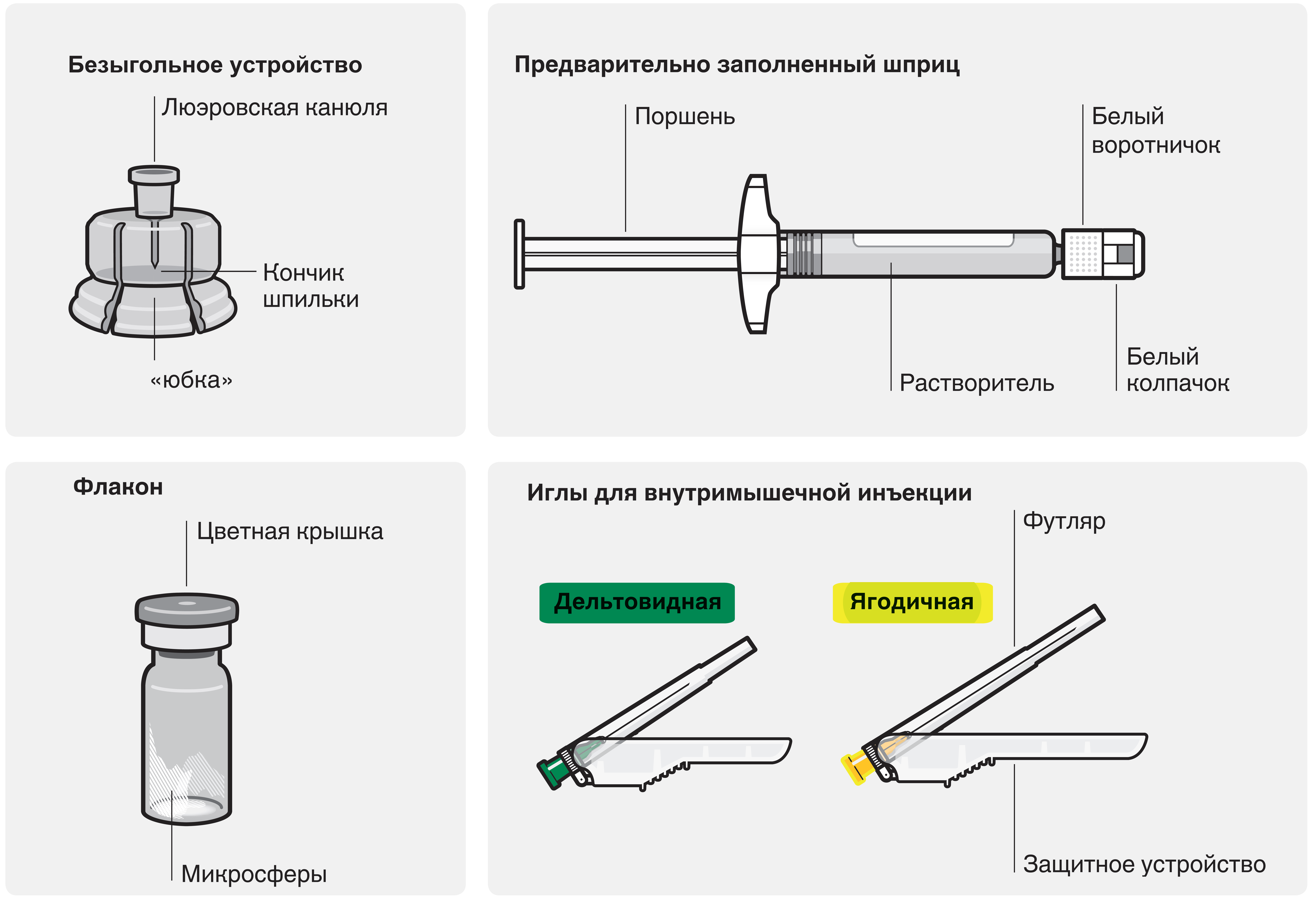 1. Соберите компонентыСоедините безыгольное устройство с флаконом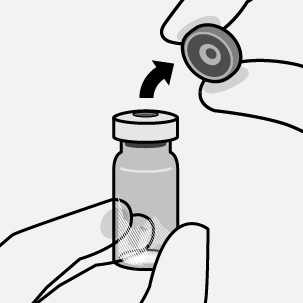 Снимите крышку с флаконаСнимите цветную пластиковую крышку с флакона.Протрите невскрытый флакон спиртовой салфеткой и дайте высохнуть.Не удаляйте серую резиновую пробку.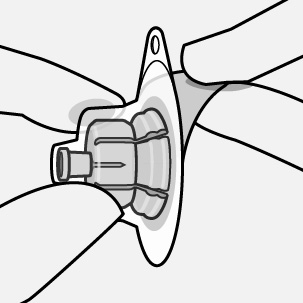 Приготовьте безыгольное устройствоДержите стерильный блистер как показано на рисунке. Потяните назад и удалите бумажную подложку.Не извлекайте безыгольное устройство из блистера.Во избежание загрязнения не прикасайтесь к острому наконечнику устройства.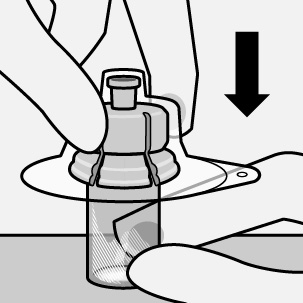 Соедините безыгольное устройство с флакономПоставьте флакон на твердую поверхность и придерживайте основание флакона. Поместите безыгольное устройство на флакон вертикально таким образом, чтобы острый наконечник располагался в центре резиновой пробки. Надавливая сверху вниз, протолкните острый наконечник безыгольного устройства через центр резиновой пробки флакона до надежного закрепления устройства на верхней части флакона.Не подсоединяйте безыгольное устройство под углом, т.к. растворитель может вытечь при переливании во флакон.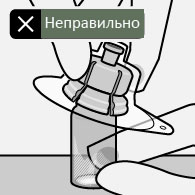 Соедините предварительно заполненный шприц с безыгольным устройством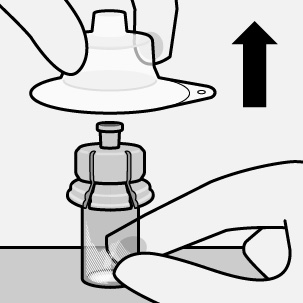 Удалите стерильный блистер.Важно! Удаляйте стерильный блистер безыгольного устройства, только когда Вы готовы убрать белый колпачок со шприца.Держите флакон вертикально во избежание протекания. Удерживая основание флакона, потяните за блистер, чтобы удалить его.Не встряхивайте.Для предотвращения загрязнения не касайтесь люэровского наконечника.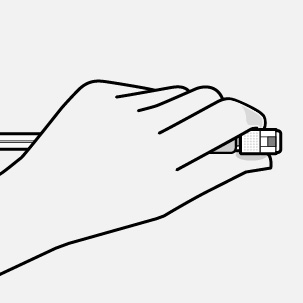 Придерживайте шприц за белый воротничок.Не держите шприц за стеклянное основание.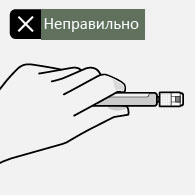 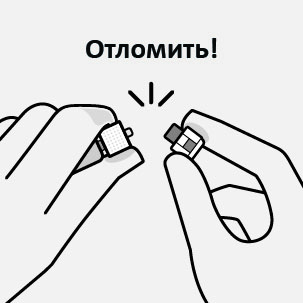 Удалите колпачокПридерживая шприц за белый воротничок, отломите белый колпачок.Не откручивайте и не отрезайте белый колпачок.Для предотвращения загрязнения не касайтесь кончика шприца.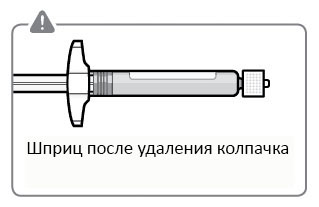 Отломленный колпачок можно выбросить.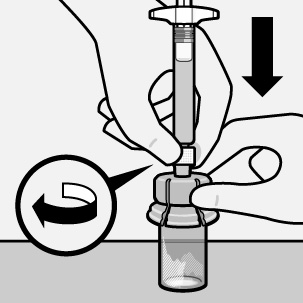 Соедините шприц и безыгольное устройствоДля предотвращения вращения во время соединения прочно удерживайте «юбку» безыгольного устройства.Придерживая шприц за белый воротничок, вставьте кончик шприца в люэровский наконечник безыгольного устройства.Не держите шприц за стеклянное основание. Это может привести к отсоединению белого воротничка.Прочно прикрутите шприц к безыгольному устройству по часовой стрелке.Избегайте перекручивания. Это может привести к выходу шприца из строя.2. Растворите микрогранулы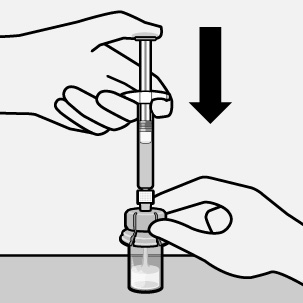 Введите растворительВведите во флакон все содержимое шприца с растворителем.Важно! Теперь содержимое флакона будет находиться под давлением. Придерживайте поршень шприца большим пальцем.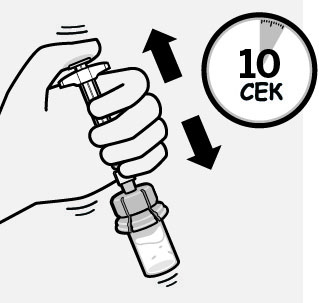 Суспендируйте микрогранулы в растворителеПридерживая поршень шприца большим пальцем, энергично встряхивайте содержимое флакона не менее 10 секунд до образования однородной суспензии. После правильного перемешивания суспензия становится однородной, густой, молочного цвета. Микрогранулы могут быть видны в жидкости, но не должно оставаться несмоченных растворителем сухих микрогранул. Немедленно приступайте к следующему шагу, поскольку суспензия может расслоиться.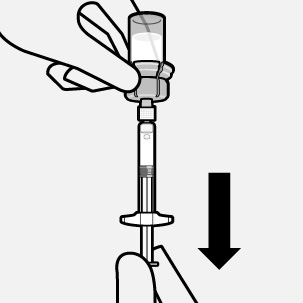 Перенесите суспензию в шприцПереверните флакон дном вверх и МЕДЛЕННО втяните в шприц все содержимое флакона.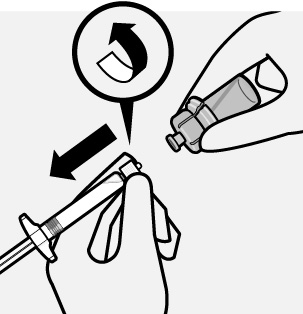 Удалите безыгольное устройствоПридерживая шприц за белый воротничок, открутите шприц от безыгольного устройства.Отделите часть этикетки от флакона по линии перфорации и приклейте ее к шприцу (для идентификации).Утилизируйте флакон и безыгольное устройство в соответствии с местными правилами по уничтожению такого рода отходов.3. Прикрепите иглу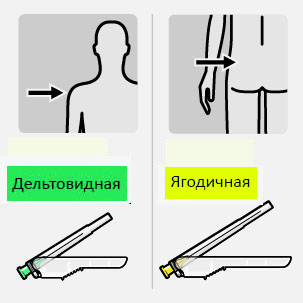 Выберите подходящую иглуВыберите иглу в зависимости от места инъекции (ягодичную или дельтовидную).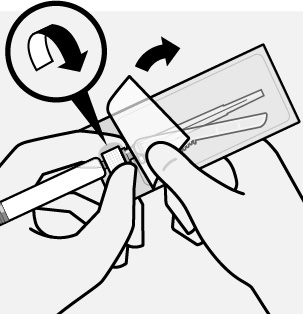 Прикрепите иглуВскройте блистерную упаковку и возьмитесь за основание иглы, как показано на рисунке.Продолжая придерживать шприц за белый воротничок, плотно закрепите шприц в люэровской канюле защитного устройства иглы путем нажатия и поворота по часовой стрелке.Для предотвращения загрязнения не касайтесь люэровского наконечника защитного устройства.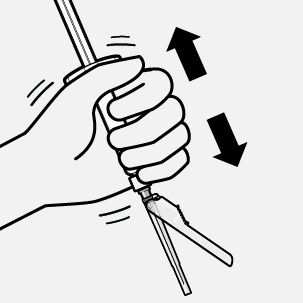 Ресуспендируйте микрогранулыПолностью удалите блистер.Непосредственно перед введением препарата необходимо ресуспендировать микрогранулы,  поскольку после приготовления суспензии во флаконе часть микрогранул может осесть. Энергично встряхните шприц.4. Введите препарат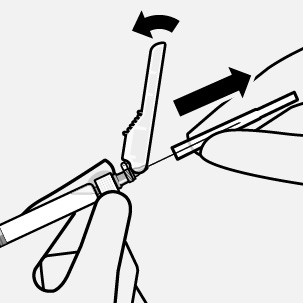 Снимите прозрачный футляр с иглыПотяните предохранитель иглы в обратном от шприца направлении, как показано на рисунке. Придерживая шприц за белый воротничок, снимите прозрачный футляр с иглы. НЕ СГИБАЙТЕ футляр, т.к. при этом соединение люэровского наконечника может быть нарушено.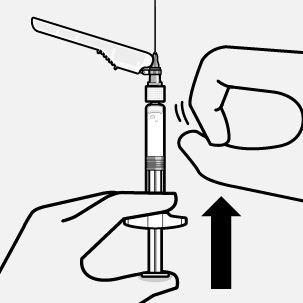 Удалите пузырьки воздухаСлегка постучите пальцем по шприцу, чтобы находящиеся в нем пузырьки воздуха поднялись вверх. Слегка продвигая поршень вверх, удалите из шприца и иглы пузырьки воздуха, держа шприц так, чтобы игла была направлена вертикально вверх.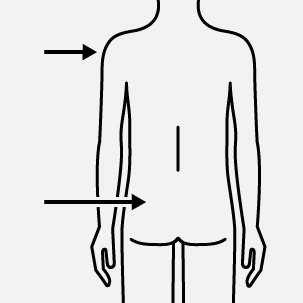 Введите препаратНезамедлительно введите все содержимое шприца внутримышечно в ягодичную или дельтовидную мышцу пациента.Инъекция в ягодичную мышцу должна быть сделана в верхний наружный квадрант ягодичной области.Суспензию нельзя вводить внутривенно.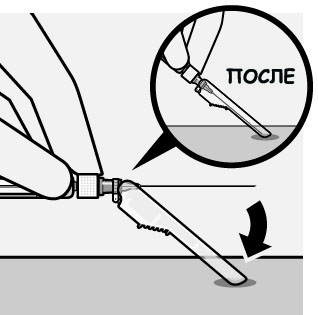 Уберите иглу в защитное устройствоОдной рукой расположите защитное устройство на плоской поверхности под углом в 45 градусов. Быстрым движением надавите вниз, пока игла не войдет в устройство защиты.Предостережение: Не используйте обе руки.Не разбирайте устройство защиты иглы.Не пытайтесь выпрямить иглу и не касайтесь устройства защиты иглы, если игла погнулась или повреждена.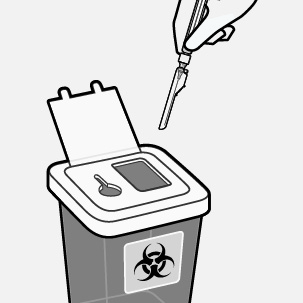 Утилизируйте иглу должным образомПеред тем, как выбросить иглу, убедитесь в том, что игла плотно закреплена в устройстве защиты иглы.Утилизируйте в соответствии с местными правилами по уничтожению такого рода отходов.Также утилизируйте неиспользованную иглу, представленную в комплекте.Условия отпуска из аптекПо рецепту ПроизводительПроизводитель лекарственной формы и первичная упаковка (порошок):Алкермес, Инк. 265 Олинджер Секл, Уилмингтон, Огайо 45177-2484, СШАПроизводитель лекарственной формы и первичная упаковка (растворитель):Силаг АГ Хохштрассе 201, 8200 Шаффхаузен, ШвейцарияВторичная упаковка и выпускающий контроль:Силаг АГХохштрассе 201, 8200 Шаффхаузен, ШвейцарияДержатель регистрационного удостоверения, организация, принимающая претензии:ООО «Джонсон & Джонсон», Россия, 121614, г. Москва, ул. Крылатская, д. 17, корп. 2Контактные телефоны:Тел.: (495) 755-83-57Факс: (495) 755-83-58